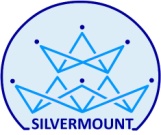 ‘Learning  Outcomes ‘ of Grade 1B on – FRI 01/07/2016ENGMALARA/MSMATHSICTHINDITopic & Brief Description Block 4“ഊ”ചിഹ്നം ThsaBlock- 4 number name 11 to 20coloursWords in focusThalabun ,thiyabun ,thubanunSpelling from 11 to 20Class RoomReading“ഊ” “ഊണ്”നോട്ട് ബുക്കില്‍ എഴുതുന്നു.ചിഹ്നം മനസ്സിലാക്കുന്നു.writing practice  Work book – set-1E,eeReinforcementReading“ഊ” ചിഹ്നം ചേര്‍ത്ത് പറഞ്ഞു പഠിക്കുക.Writing the letters in the notebook Learn the topic from the homeLetters a to ri